МІНІСТЕРСТВО ОСВІТИ І НАУКИ УКРАЇНИЗАПОРІЗЬКИЙ НАЦІОНАЛЬНИЙ УНІВЕРСИТЕТФАКУЛЬТЕТ СОЦІАЛЬНОЇ ПЕДАГОГІКИ ТА ПСИХОЛОГІЇКАФЕДРА ПСИХОЛОГІЇКВАЛІФІКАЦІЙНА РОБОТА МАГІСТРАна тему: ОРГАНІЗОВАНА ПОЗАШКІЛЬНА ДІЯЛЬНІСТЬ  ЯК ЧИННИК СОЦІАЛІЗАЦІЇ УЧНІВВиконала: студентка ІІ курсу, групи 8.0531спеціальності: 053 Психологіяосвітньої програми: ПсихологіяАмірова Вусала Ільяс кизиКерівник: д.психол.н., професор кафедри психології Горбань Г.О.Рецензент: к.психол.н., доцент кафедри психології Железнякова Ю.В.Запоріжжя2022МІНІСТЕРСТВО ОСВІТИ І НАУКИ УКРАЇНИЗАПОРІЗЬКИЙ НАЦІОНАЛЬНИЙ УНІВЕРСИТЕТФАКУЛЬТЕТ СОЦІАЛЬНОЇ ПЕДАГОГІКИ ТА ПСИХОЛОГІЇКАФЕДРА ПСИХОЛОГІЇРівень вищої освіти другий (магістерський)Спеціальність 053 - ПсихологіяОсвітня програма ПсихологіяЗАТВЕРДЖУЮЗавідувач кафедри______________«_____»____________20____рокуЗ  А  В  Д  А  Н  Н  ЯНА КВАЛІФІКАЦІЙНУ РОБОТУ СТУДЕНТЦІАмірова Вусала Ільяс кизиТема роботи: Організована позашкільна діяльність як чинник соціалізації учнівкерівник роботи: Горбань Галина Олександрівна, д.психол.н, доцент затверджені наказом ЗНУ від  «20» 07  2022 року № 884-с Термін подання студентом роботи ________________________________Вихідні дані до роботи аналіз психолого-педагогічної літератури.4. Зміст розрахунково-пояснювальної записки (перелік питань, які потрібно розробити) 1) на основі аналізу теоретичних та експериментальних досліджень процесу соціалізації в зарубіжній та вітчизняній психології охарактеризувати психологічний зміст і структуру; 2) здійснити аналіз характеристик дозвіллєвої діяльності та показати її міждисциплінарний характер; 3) довести, що позашкільна діяльність є складовою культурно-дозвіллєвої сфери самореалізації підлітка і чинником його соціалізаціїПерелік графічного матеріалу (з точним зазначенням обов’язкових креслень) 7. Дата видачі завдання _____________________________ КАЛЕНДАРНИЙ ПЛАНСтудент ________________         Амірова Вусала Ільяс кизи(підпис)				(ініціали та прізвище)Керівник роботи (проєкту) _______________  _ Горбань Г.О.(підпис)			(ініціали та прізвище)Нормоконтроль пройденоНормоконтролер _____________           Грединарова О.М.(підпис)			(ініціали  та прізвище)РЕФЕРАТКваліфікаційна робота магістра: 50 сторінок, 1 таблиць, 2 рисунка, 52 джерела.Об’єктом дослідження є процес соціалізації учнів. Предметом – соціалізація учнів у процесі позашкільної дозвіллєвої діяльності учнів.Метою роботи є теоретичний аналіз психологічного змісту соціалізації учнів як соціально активної особистості в системі позашкільної діяльності. Методи дослідження: аналіз наукових інформаційних джерел, аналіз базових понять дослідження та дефініційний аналіз поняття «соціалізація», метод моделювання та прогнозування. Наукова новизна дослідження полягає в тому, що набули подальшого розвитку ідеї співвідношення процесів соціалізації та дозвіллєвої діяльності, а також поглиблено уявлення про зміст поняття соціалізації з врахуванням сучасних досліджень українських психологів.Галузь використання: навчально-виховні заклади, позашкільні навчальні заклади для дітей, загальноосвітні школи.АРТ-ТРАПІЯ, ТВОРЧІСТЬ, ТВОРЧІ ЗДІБНОСТІ, ПСИХОКОРЕКЦІЯ, ДИТЯЧА ТВОРЧІСТЬ, КРЕАТИВНІСТЬ.SUMMARYAmirova Vusala Ilyas Kyzy. Organized Extracurricular Activities as a Factor in Students’ Socialization.Master's thesis: 50 pages, 1 table, 2 figures, 52 sources.The object of research is the process of socialization of students.The subject is the socialization of students in the process of extracurricular leisure activities of students.The purpose of the work is a theoretical analysis of the psychological content of the socialization of students as socially active individuals in the system of extracurricular activities.Research methods: analysis of scientific information sources, analysis of basic research concepts and definitional analysis of the concept of "socialization", modeling and forecasting methods.The scientific novelty of the study lies in the fact that the idea of the relationship between socialization processes and leisure activities has been further developed, as well as the understanding of the meaning of the concept of socialization has been deepened, taking into account modern research by Ukrainian psychologists.Field of use: educational institutions, extracurricular educational institutions for children, secondary schools.Key words: art therapy, creativity, creative skills, psychocorrection, children's creativity, creativity.ЗМІСТВСТУП…………………………………………………………………………..6РОЗДІЛ 1. ТЕОРЕТИЧНИЙ АНАЛІЗ НАУКОВИХ ДОСЛІДЖЕНЬ ПРОЦЕСУ СОЦІАЛІЗАЦІЇ…………………………………………………….91.1. Особливості аналізу процесу соціалізації в соціогуманітарних науках……………………………………………………………………………91.2. Особливості визначення поняття «соціалізація» в сучасній психології1.3. Фактори впливу на процес соціалізації………………………………….19РОЗДІЛ 2. РОЛЬ ПОЗАШКІЛЬНОЇ ДІЯЛЬНОСТІ У СОЦІАЛІЗАЦІЇ ОСОБИСТОСТІ………………………………………………………………..292.1. Міждисциплінарна характеристика дозвіллєвої діяльності…………....292.2. Позашкільна діяльність як складова культурно-дозвіллєвої сфери самореалізації дитини…………………………………………………………342.3. Позашкільна дозвіллєва діяльність та соціалізація підлітка…………...37ВИСНОВКИ……………………………………………………………………42СПИСОК ВИКОРИСТАНИХ ДЖЕРЕЛ……………………………………..45ВСТУПНестабільність у суспільстві, реформування ключових соціальних інститутів, зміни моральних пріоритетів вимагають переоцінки ціннісних змістів щодо формування особистості, її самосвідомості. Базовим процесом набуття особистістю певних соціальних здібностей, які регулюють її соціальні стосунки та взаємодію з оточенням, є соціалізація. Так, організована позашкільна діяльність відіграє важливу роль, як інститут суспільства, що забезпечує закріплення, збагачення та поглиблення знань, отриманих у процесі навчання, застосування їх на практиці; розширення загального кругозору учнів, формування у них умінь і навичок самоосвіти; активізацію інтересів до різних галузей життєдіяльності сучасної людини (науки, техніки, мистецтва, спорту), виявлення і розвитку індивідуальних творчих здібностей і нахилів. Отже, залучення учнів до позашкільної діяльності відіграє значущу роль в розширенні можливостей їх різнопланової соціалізації. Системна організація позашкільної діяльності є потенційним посередником між світом та індивідом, який опановує цей світ, засобом організації вільного часу та культурного дозвілля. З одного боку, це є самостійний вибір, а з іншого, – системно й цільова спрямована взаємодія.Недостатність цілеспрямованої організації позашкільній роботі за відносно низькій культури її використання, не тільки не сприяє розвитку особистості, відновленню фізичних й розумових ресурсів, розвитку творчих здібностей тощо, а навпаки, створює умови поширення асоціальних моделей поведінки. Більшість проступків неповнолітні скоюють саме у вільний час від шкільних занять, спостерігаються тенденції уникання навчальних занять у школі. Зростає кількість злочинів, що скоєні неповнолітніми, а також виокремлюється проблема впливу агресивної масової культури на їх поведінку. Такі тенденції свідчить про те, що сучасні діти часто не мають організованого дозвілля та, за значущу зайнятість батьків, позбавлені прикладів позитивної поведінки й надані самі собі. Отже, ми вважаємо, що дослідження позашкільної (позакласної) освіти як чинника соціалізації є актуальним у контексті виокремлення особливостей її організації за актуальних умов розвитку суспільства, потреби формування соціально активної особистості, готової вирішувати складні завдання сучасності. Аналіз дослідницьких робіт, що присвячені проблемам дитячого та підліткового дозвілля, дає нам змогу стверджувати, що швидкі соціальні зміни, домінування ситуацій невизначеності, нові формати соціальної взаємодії потребують нових поглядів на проблему організації дозвіллєвої діяльності та розширення спектру її вивчення.Предметом – соціалізація учнів у процесі позашкільної дозвіллєвої діяльності учнів.Об’єктом дослідження є процес соціалізації учнів. Гіпотезою дослідження є припущення, що необхідною умовою ефективної соціалізації учнів як соціально активної особистості має стати цілеспрямоване відновлення позашкільної діяльності. Метою роботи є теоретичний аналіз психологічного змісту соціалізації учнів як соціально активної особистості в системі позашкільної діяльності. Відповідно мети визначено такі завдання дослідження:1) на основі аналізу теоретичних та експериментальних досліджень процесу соціалізації в зарубіжній та вітчизняній психології охарактеризувати психологічний зміст і структуру;2) здійснити аналіз характеристик дозвіллєвої діяльності та показати її міждисциплінарний характер;3) довести, що позашкільна діяльність є складовою культурно-дозвіллєвої сфери самореалізації підлітка і чинником його соціалізаціїМетоди дослідження: аналіз наукових інформаційних джерел, аналіз базових понять дослідження та дефініційний аналіз поняття «соціалізація», метод моделювання та прогнозування. Наукова новизна дослідження полягає в тому, що набули подальшого розвитку ідеї співвідношення процесів соціалізації та дозвіллєвої діяльності, а також поглиблено уявлення про зміст поняття соціалізації з врахуванням сучасних досліджень українських психологів.Практична значимість роботи полягає у визначенні напрямів безпосередньої роботи з підлітками у контексті цілеспрямованої соціалізації в системі позашкільної дозвіллєвої діяльності. Структура магістерської роботи: магістерська робота складається зі вступу, двох розділів, висновків, списку використаних джерел. Основний зміст роботи викладено на 45 сторінках. У тексті вміщено 1 таблиця, 2 рисунки. У списку використаних джерел 52 найменування.РОЗДІЛ 1ТЕОРЕТИЧНИЙ АНАЛІЗ НАУКОВИХ ДОСЛІДЖЕНЬ ПРОЦЕСУ СОЦІАЛІЗАЦІЇ1.1. Особливості аналізу процесу соціалізації в соціогуманітарних наукахРозширення досліджень проблем соціалізації особистості зумовлюється швидкими й глобальними змінами в суспільстві та підвищення значення сформованості соціальних здібностей у контексті самореалізації особистості в її життєдіяльності. Сучасні дослідження процесів соціалізації ґрунтуються на здобутках суспільних наук, але слід відзначити, що тут ми стикаємося із значним різноманіттям трактувань цього феномену й багатогранності підходів аналізу процесів, які складають основу набуття соціальності особистістю. В.В. Москаленко зазначає, що соціалізація є надзвичайно важливими процесами як для суспільства, так і для окремих індивідів. На її думку саме у цьому процесі людина не тільки набуває якостей, необхідних їй для життєдіяльності в суспільстві, але і відбувається становлення всього соціального досвіду особистості. Соціалізація особистості забезпечує спадкоємність історичного розвитку, а цей процес відбувається завдяки складним соціальним, соціально-психологічним і психологічним механізмам, які діють інтегральний єдності [22].У найбільш загальному трактуванні соціалізація особистості – це складний процес привласнення, освоєння та подальшої трансляції соціального змісту як власного суспільного й індивідуального досвіду, реалізація якого шляхом послідовних змін детермінант у взаємовідносинах людини в соціумі визначає її входження в це суспільство як особистості [44].Вивчення проблем соціалізації активно здійснювалось у межах соціологічних теорій П. Бергера й Т. Лукмана [46], Р. Мертона [51], Т. Парсонса [14] та ін. Вивченню особливостей соціалізації особистості та обґрунтуванню цього феномену в сучасній українській психології присвячені праці О.І. Власової [8], В.В. Москаленко [22], В.О. Татенка [40], Т.М. Титаренко [40], Ю.М. Швалба [44] та ін. Початок дослідження проблем соціалізації особистості пов’язують з працями Е. Берджеса, Ф. Гіддінгса, Г. Тарда. Популяризатором терміна «соціалізація», який сформувався у політекономіці, стосовно людини є американський соціолог Ф. Гідінгс. Він у 1887 р. у науковій праці «Теорія соціалізації» позначав цим терміном процес iнтеріоризації соціальних норм шляхом соціальної взаємодії [34, 41, 44].Дослідження соціалізації й побудова теорії розпочинається в роботах французького соціолога та соціального психолога Г. Тарда. На думку цього дослідника, основне значення має копіювання, або наслідування, яке існує у формі звичаїв, традицій, моди. Результатом цього наслідування є виникнення суспільних цінностей та норм, а індивіди, засвоюючи їх – соціалізуються, іншими словами, пристосовуються до умов суспільного життя та проходять процес інтеріоризації – формування внутрішньої структури людської психіки шляхом переведення елементів зовнішнього світу у внутрішнє «Я» особистості. Результатом інтеріоризації і є сформована індивідуальність [17].Соціалізація як процес засвоєння індивідуумом певної системи знань, норм і культурних цінностей зумовлюється соціально-контрольованими процесами цілеспрямованого впливу суспільства на людину і спонтанними процесами різноманітної взаємодії індивіда в соціумі. Отже, соціалізація значущо впливає на загальний процес формування особистості як рівноправного члена певного соціуму. На подальший розвиток теорії соціалізації значною мірою вплинули різноманітні  ідеї та теорії, основу яких складають специфічні підходи до процесу становлення й формування особистості. Існуючи теорії особистості визнають людину як специфічне утворення, що безпосередньо виводиться з тих чи інших соціальних факторів. Витоки цієї позиції сягають глибини віків і досліджуються в працях багатьох вчених. Проте розвинутого вигляду теорії особистості набувають у другій половині XIX ст. – на початку XX ст. Інтерес до дослідження проблем соціалізації особистості, в рівній мірі виявляється і в проблематиці вікової психології, і психології особистості, і соціальної психології, кожна з дисциплін містить безліч концепцій, теорій, точок зору, так чи інакше звернених щодо аналізу процесів соціалізації під час вивчення особистості. У більшості сучасних психологічних оглядах в науковій літературі виділяються такі теоретичні напрями вивчення процесу соціалізації [1, 2, 6, 19, 25, 26, 33, 47]: біогенетичний, соціогенетичний, середовищний інтеракціоністський, соціально-екологічний, соціального научіння, психоаналітичний, когнітивістський, персонологічний. Біогенетичний напрям базується на тому, що природним є спадкове, яке первісно обумовлює всі особливості розвитку особистості. Загально теоретичну основу цього напряму вивчення соціалізації складає еволюційна теорія Ч. Дарвіна і біогенетична концепція Е. Геккеля, а одним з найбільш впливових представників є американський дослідник Г.С. Холл. Відповідно теорії рекапітуляції Холла, онтогенез повторює філогенез, тобто кожна людина в своєму розвитку проходить ті ж стадії, що пройшло все людство в ході еволюції. Відмітимо й концепція сутності людської природи як єдності її біологічного і соціального компонентів (М. Рьюіз, Ч. Меррей, Р. Хернстейн та ін.) ґрунтується на дослідженнях сучасної соціобіології, яка активно розвивається на Заході. Загалом з позиції біогенетичних теорій розвитку і соціалізації, соціальна поведінка людини є результатом існування її вроджених механізмів, які сформувалися в результаті тисяч років еволюції, тобто розвиток особистості повністю зумовлений біологічними факторами. Соціокультурні й ситуативні чинники лише накладають свій відбиток на своєрідність його протікання. Соціогенетичний напрям характеризується тим, що загальними відмітними рисами аналізу є культурний детермінізм (розвиток особистості визначається соціокультурними умовами) і культурний релятивізм (оскільки елементи культури – традиції, звичаї, вірування, спосіб життя – в різних суспільствах різні), причому соціальний контроль і вимоги соціального оточення можуть не визнаватися людиною, проте вони впливають на її соціальну поведінку. Вперше питання про тісний взаємозв’язок культури і формування особистості пов’язують з іменами Р. Бенедикт і М. Мід. Р. Бенедикт використовувала метафору культури як особистості, котра відображена на великому екрані, тобто культура є практично особистістю суспільства. Аналіз закономірностей трансляції соціального досвіду з цих позицій був продовжений М. Мід у контексті зв’язку основних типів культур, які вона визначає (постфігуративна, кофігуративна, префігуративна), і специфічні для кожного з них варіанти соціалізації. До цього напряму відносять й концепцію соціальної та діяльнісної сутності людини, що визначається комплексом суспільних відносин (К. Маркс, Ф. Енгельс). За цією концепцією соціальне середовище формує людину та одночасно є й умовою, й результатом її діяльності. Свідомість людини та її діяльність перебувають у взаємообумовленій єдності. Тут домінує характеристика соціалізації як процесу трансляції суспільного та соціально-культурного досвіду від покоління до покоління; забезпечення соціальної рівноваги, яка є необхідною передумовою відтворення суспільного життя. Найбільш характерними є виокремлення в цьому процесі розвитку свідомого життя і створення людської особистості як основної функції суспільства (Е. Дюркгейм, Т. Парсонс, Г. Спенсер); розгляд соціалізації як безупинного процесу і результату взаємодії індивіда і навколишнього соціального середовища (П. Сорокін); пояснення соціального розвитку за допомогою освоєння соціальних ролей. Слід відзначити, що в теоріях соціогенетичного напряму недооцінюється значення індивідуальних природжених особливостей, а також внутрішня активність особистості як свідомого суб'єкта діяльності.Середовищний підхід фіксує те, що в процесі соціалізації людина формується як член того суспільства, до якого вона належить, відповідно наявних у неї універсальних, моральних, інтелектуальних і навіть фізичних ідеалів. Природно, що ці ідеали змінюються залежно від історичних традицій, особливостей розвитку і соціального устрою суспільства, а людина визначається суспільством на різних рівнях її взаємодії з навколишнім світом, і соціалізація проявляється тут дуже різноманітно. Представники  цього підходу розглядають соціалізацію як процес соціальної еволюції людини, в якій відбувається розв'язання протиріччя між біологічним та соціальним шляхом через перетворення середовища.Інтеракціоністский напрям об'єднує групу теоретичних моделей соціалізації, для яких загальним є акцент на аналізі взаємодії людини зі своїм соціальним оточенням. Серед представників цього напряму особливо маємо відзначити Ч.Х. Кулі та Дж.Г. Мід. Ч.Х. Кулі вважав, що особистість формується завдяки тому, що у процесі взаємодій людини з навколишнім світом людна будує своє «дзеркальне Я». Таке «Я» складається з трьох елементів: 1) того, як, на нашу думку, нас сприймають інші; 2) того, як, на нашу думку, вони реагують на те, що бачать; 3) того, як ми відповідаємо на сприйняту нами реакцію інших. Дж.Г. Мід вважав, що «Я» – це продукт соціальний, який зумовлюється поступовим формуванням почуття соціальної ідентичності шляхом взаємодії з оточуючими. Критерієм формування зрілої самосвідомості, з позицій цієї теорії, є здатність індивіда взяти на себе роль узагальненого іншого як певного узагальненого образу колективних вимог та ставлення індивіда до них. Отже, в рамках цього теоретичного напряму рушійною силою соціального розвитку особистості є соціальна взаємодія, а не внутрішні психічні стани і не фактори соціального середовища. Центром уваги дослідників є активний, розумний, діяльний суб'єкт.Соціально-екологічний напрям аналізу процесу соціалізації, по суті, є конкретизацією соціогенетичного підходу, в якому чітко простежується інтеракціоністський вплив. Запровадив цей підхід американський дослідник дитинства У. Бронфенбреннер. З його точки зору, під час аналізу соціалізації необхідно враховувати всю сукупність факторів навколишнього середовища і умов життя. Він виокремив чотири рівні системи впливу на формування соціальності особистості: 1) мікросистема, що включає в себе всіх, з ким дитина вступає в близькі стосунки, хто безпосередньо впливає на неї; 2) мезосистема відображає особливості взаємин між різними сферами мікросистеми, наприклад, між родиною і школою; 3) екзосистема представлена соціальними інститутами, органами влади та іншими елементи широкого соціального середовища; 4) макросистема, що поєднує в собі домінуючі соціокультурні норми, системи соціальних уявлень і установок, а також норми і правила соціальної поведінки, що існують в певній субкультурі. У контексті цього напряму важливо відзначити еколого-психологічну теорію життєдіяльності українського вченого Ю.М. Швалба, за якої індивід стає суб'єктом соціальних відносин тоді, коли в нього з'являються відповідні соціальні здатності, тобто коли він виявляється здатним вирішувати життєво значимі задачі щодо організації, управління й керівництва системами власних соціальних взаємодій. Причому вирішення особистістю життєво значущих задач є тільки необхідною умовою її розвитку, а власне механізми постановки і прийняття таких задач має знаходитися в іншій психологічній сфері особистості. Відтак, у цьому напрямі соціалізація є складним процесом, за якого індивід, з одного боку, активно реструктурує своє багаторівневе життєве середовище, а з іншого, піддається впливу всіх елементів цього середовища і взаємозв'язків між ними.Напрям, основу якого становлять теорії соціального научіння, базується на ідеї, що особистість в процесі соціалізації засвоює нові зразки дій і відповідним чином змінює свою поведінку. Саме проблема соціалізації є центральною проблемою цих теорій. Автором однієї з найпопулярніших сьогодні теорій научіння є А. Бандура, який основну тезу теорії научіння сформулював так, що особистість у всіх своїх проявах формується навколишнім середовищем, причому як більшість форм поведінки, так і моральні принципи, установки набуваються шляхом научіння, яке має всеосяжний характер, тобто, людина є продуктом своєї особистої історії научіння. Однак, слід відзначити, що власне соціально-психологічна проблематика, впливи соціальної взаємодії недостатньо враховані в цих теоріях, а групові процеси, по суті, випадають з поля зору прихильників цього напряму.Психоаналітичний напрям трактує процес соціалізації як становлення та розвиток внутрішньої активності особистості. Безумовно, що загальним теоретичним підґрунтям психоаналітичних трактувань процесу соціалізації є теорія З. Фрейда. Відповідно класичної психоаналітичної позиції процес соціального розвитку є процесом послідовного оволодіння особистістю лібідозною енергією, відкритий прояв якої суперечить нормам культури, тобто соціалізація – це процес приборкання природних інстинктів за допомогою тих чи інших захисних механізмів особистості, а її становлення є результатом розв’язання протиріч «Ід» і «Супер-его». Цікавою в контексті цього напряму є концепція психосоціального розвитку Е. Еріксона, в якій дуже велике значення надається соціальному оточенню і закономірностям формування «Я концепції».Когнітивістський напрям характеризується тим, що в його межах процес соціалізації протягом усього життя ототожнюється з моральним розвитком особистості, який є індивідуальним для кожної окремої людини. Прихильники цього напряму спираються на теорію розвитку Ж. Піаже, за якої психологічні новоутворення кожного вікового етапу життя індивіда визначаються розвитком когнітивних процесів, а саме: на кожній стадії розвитку мислення формуються нові навички, що задають можливість не лише здійснювати певні когнітивні операції, а й освоювати різноманіття соціальних дій. Представником цього підходу є й Л. Колберг, який виокремив шість стадій морального розвитку особистості, які змінюють одна одну в чіткій послідовності, аналогічно пізнавальним стадіям у Ж. Піаже. Персонологічний (особистісно-центрований) напрям обґрунтовує, що розвиток особистості відбувається за рахунок первісно притаманного їй прагнення до самоактуалізації та внутрішнього самовдосконалення. Цей напрям визначає особистість як на найвищу соціальну цінність, але людина може виявити своєрідність і неповторність власного «Я» лише за умови відповідної організації міжособистісних стосунків. Отже, в межах персонологічного підходу здійснюється системний аналіз соціалізації особистості у контексті її формування в процесі вирішення життєвих завдань і закріплення в ціннісному досвіді людини уявлень про індивідуальні способи й етичні межі задоволення базових особистісних потреб.У радянський період вітчизняної психології процеси формування особистості досліджувалися переважно у контексті теорії діяльності та культурно-історичної теорії. Відповідно ним стверджувалося, що психічний розвиток людини має соціальну природу: прогрес людства визначається не біологічними, а соціальними законами. Видовий досвід людства фіксується за допомогою механізмів генетичної спадковості, а закріплюється в продуктах матеріальної та духовної культури. Розвиток особистості як процес соціалізації індивіда здійснюється в певних соціальних умовах сім'ї, найближчого оточення, регіону, країни, в певних соціально-політичних, економічних умовах, в етносоціокультурних, національних традиціях того народу, представником якого вона є. Отже, людина в процесі діяльності не тільки перетворює світ, а й розвиває себе як особистість, як суб'єкт діяльності, а культурний і соціальний розвиток виступає як основна умова розвитку особистості [44].У сучасній українській психології, в дослідженнях особистості на передній план виступають екзистенціальні та трансцендентальні проблеми – проблеми життєвого вибору, смислу, свободи, в яких особистість розглядається як активний самодетермінований суб'єкт, творець власного життя. А однією із обов'язкових психологічних умов формування людини як суб'єкта є звернення до витоків свого буття, рефлексії ціннісних і смислових контекстів людської активності – діяльності, спілкування, споглядання тощо. Це передбачає розвиненість навичок самопізнання і саморозуміння, що забезпечує рефлексивне ставлення особистості до себе і сприяє зростанню особистісної цілісності та гармонійності психологічних проявів особистості [36]. Тут ми можемо назвати раціогуманістичний підхід до аналізу категорії особистості Г.О. Балла [32], ідеї системного зв’язку суб’єктості й духовності розвинуті в працях М.Й. Боришевського [4] та М.В. Савчина [35], суб'єктно-вчинковий підхід В.О. Татенка [39], парадигма стратегіальної теорії творчої діяльності В.О. Моляко [21], культурно-діяльнісна методологія дослідження соціалізації особистості В.В. Москаленко [22], названа вище еколого-психологічна теорія життєдіяльності Ю.М. Швалба [44, 45] та інші.Зазначені напрями відбивають різні реалії розвитку особистості, тому надати пріоритет будь-якому з них дуже важко. Інтегрувати ці підходи дає змогу вітчизняна теорія діяльності, відповідно якої рушійною силою розвитку особистості виступає сумісна діяльність, завдяки якій відбувається соціалізація–індивідуалізація особистості [7].Ю.М. Швалб [44], аналізуючи психологічні теорії соціалізації фіксує три найчастіше використовувані.1. Теорія соціальної адаптації (поведінковий підхід): соціалізація як послідовне пристосування (адаптація) індивіда до соціальних груп, які закономірно з’являються на життєвому шляху.2. Теорія соціальних ролей (психодинамічний підхід): соціалізація як засвоєння індивідом певної соціальної ролі шляхом освоєння відповідних еталонів моральності, які закріплюються як етичні цінності у свідомості індивіда.3. Теорія діяльності (культурно-історичний підхід): соціалізація як послідовне оволодіння (інтеріорізація) усе більш складними формами діяльності та відносин, коли культурна норма, у якій побудована діяльність, виявляється здатністю індивіда самостійно і вільно відтворювати культурні норми з власної реальної діяльності.Отже, можна стверджувати, що у дослідженнях соціалізації ми стикаємося з різноаспектністю та різнорівневістю аналізу цього процесу. Ми вважаємо, що це пов’язано з специфікою масштабів і багатоваріативністю відносин людини й суспільства, а результати і висновки досліджень в межах існуючих теорій соціалізації особистості дають можливість визначення фундаментальних закономірностей цього процесу. Ретроспективний аналіз підходів дослідження процесу соціалізації дає змогу відзначити п’ять основних груп його трактування: 1) як процес розвитку та становлення соціальності індивіда шляхом поступового освоєння соціальних ролей; 2) як процес засвоєння цінностей і норм соціуму задля адаптації в ньому; 3) як процес інтеграції в соціум, взаємодію з ним шляхом роботи механізмів ідентифікації; 4) як процес інтеріоризації культурних норм завдяки оволодінню різноманіттям форм діяльності та взаємин, які послідовно ускладнюються; 5) як процес формування та розвиток соціальних здібностей особистості. 1.2. Особливості визначення поняття «соціалізація» в сучасній психологіїДослідження й аналіз будь-якого процесу вимагає від дослідника визначення системи категорій, які є тут основним інструментом під час реального вивчення особливостей його протікання. Саме категоріальний апарат визначає домінуючий підхід й методологічну позицію дослідника. У системі категорій стосовно вивчення процесів соціалізації базовою, вихідною категорією є «соціалізація», від змісту якої залежить визначення й трактування інших понять та основних положень, відповідно яких здійснюється науковий пошук.В.В. Москаленко, спираючись на багаторівневість процесу соціалізації від мега- до мікрорівня, виокремлює три основні рівні аналізу [22]:– соціоєтальний рівень (мегарівень): зміст соціалізації розкривається в контексті процесів відтворення та розвитку соціальної системи в цілому;– соціально-груповий рівень (макрорівень): зміст соціалізації розкривається в контексті соціальних груп (соціалізація сім’ї, соціалізація молоді, школярів тощо або за сферами суспільства: політична релегійна тощо);– індивідуально-особистісний (мікрорівень) зміст соціалізації розкривається в контексті вікових стадій соціалізації, механізмів формування ідентичності особистості та інших процесів, які пов’язані с формуванням особистості.Широкий спектр уявлень про здійснення процесів соціалізації людини призводить до неоднозначності й різноманітності визначення самого поняття «соціалізація» як психологічного феномену. Ці визначення відрізняються залежно від розуміння їх авторами характеру й структури особистості, завдань дослідження самого процесу та вихідними положеннями базових конструктів відповідного напряму. У переважній більшості визначень цього поняття міститься загальне твердження, що змістом соціалізації є асиміляція індивідуального соціального досвіду, але водночас розуміння змісту цього досвіду, його особливостей, засобів і кроків асиміляції значно відрізняються.У найбільш загальному трактуванні соціалізація особистості – це складний процес привласнення, освоєння та подальшої трансляції соціального змісту як власного суспільного й індивідуального досвіду, реалізація якого шляхом послідовних змін детермінант у взаємовідносинах людини в соціумі визначає її входження в це суспільство як особистості. Складність процесу соціалізації полягає в тому, що він шляхом трансформацій багаторівневого та багатофункціонального соціального середовища відображається в системній цілісності певної особистості [10].Ми проаналізували низку визначень поняття соціалізації, які запропоновано зарубіжними, вітчизняними й радянським дослідниками. Аналіз існуючих визначень ґрунтувався на виокремленні таких основних дефініцій: базове (видове) поняття; основні ознаки; очікуваний результат самого процесу (табл. 1.1) [1, 2, 6, 13, 19, 23–25, 30, 33, 38].Отже, до базових понять, які задають саме процес, котрий визначає соціалізацію можна віднести такі: взаємодія; розвиток; навчання; прийняття; набуття; впливи соціального та культурного середовища; входження до суспільства; засвоєння; становлення особистості; формування; самозміна; відтворення.Узагальнення визначених основних результатів соціалізації дає змогу виокремити такі: формування сукупності психічних реакцій людини; засвоєння норм та цінностей соціальної групи та прийняття певних ролей на себе; результативна участь у соціальних групах; здатність брати участь в узгоджених діях на основі конвенційних норм; змога інтегруватись у суспільство і поводитись там адаптивно; засвоєння зразків поведінки; усвідомлення входження індивіда в об’єктивний світ суспільства; успішна життєдіяльність в даному суспільстві, можливість стати дієздатним учасником соціальних відносин; набуття здатності проектування та перепроектування організації життєвого простору, власного буття, власної особистості; відповідність людини соціальним вимогам, які пред’являються до даного вікового етапу, як наявність особистісних і соціально-психологічних передумов, які забезпечують нормативну поведінку; засвоєння індивідом соціального досвіду; засвоєння та відтворення людиною культури; власний контроль людини за своєю поведінкою.Таблиця 1.1Дефініційний аналіз поняття «соціалізація»Проведений аналіз різноманіття визначень дає змогу стверджувати, що процес соціалізації можна подати як системну цілісність трьох процесів:1) процес привласнення як набуття людиною доступних їй у певному середовищі соціальних і культурних змістів, які утворюються під час певної взаємодії з оточенням;2) процес освоєння як інтеріоризація цінностей соціуму, послідовне відтворення власної системи цінностей та «вбудовування» її в цілісну організацію особистості та власний простір взаємодії;3) процес трансляції власного (особистісного) соціального змісту як презентація індивідуального способу життя особистості та конструювання соціального середовища і взаємодії в ньому.Ми вважаємо, що задля аналізу особливостей соціалізації особистості у контексті організованої позашкільної діяльності доцільно використовувати таку модель соціалізації особистості, яка відповідає розумінню того, що особистість опановує соціальний зміст шляхом здійснення трьох основних процесів соціалізації (привласнення, освоєння, трансляція), кожен з яких вимагає диференціювання певного змісту та послідовної інтеграції його до власних особистісних структур формування соціальних здібностей. Відтворення соціальних змістів у внутрішніх та зовнішніх планах становить основу життєтворчості й життєздійснення, індивідуальна специфіка яких впливає на динаміку й трансформацію життєвого шляху та вибір способів життєдіяльності (рис. 1.1) [11].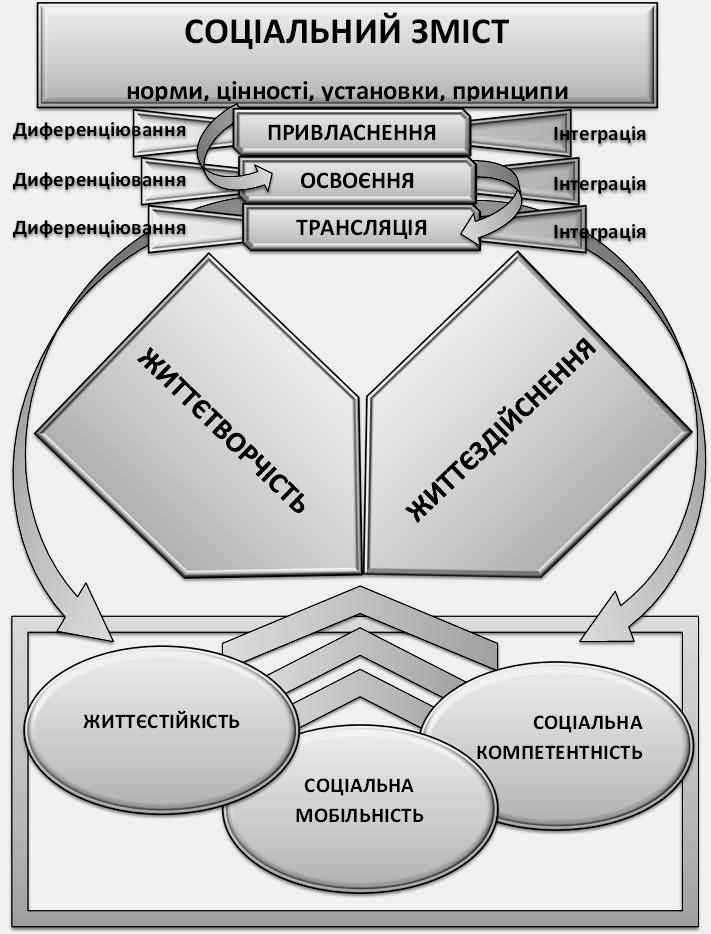 Рис. 1.1. Модель соціалізації особистості1.3. Чинники впливу на процес соціалізаціїДослідження соціалізації як психологічного феномену завжди пов’язані з аналізом впливів соціальної взаємодії в суспільстві, яка є базовою детермінантою становлення особистості. Тут вихідною точкою є та система чинників, що зумовлює спрямування самого процесу соціалізації та задає його ціннісно-нормативний контекст. Тобто слід брати до уваги як об’єктивні, так і суб’єктивні детермінанти, що мають значущий вплив на соціалізацію. До об’єктивних умов відносять соціально-економічні, суспільно-політичні, культурно-освітні умови життя суспільства та його окремих соціальних спільнот, в яких відбувається процес становлення особистості. Суб’єктивні передумови соціалізації передбачають вільну, активну, відповідальну, творчу діяльність особистості у сенсі впливу на соціальні умови та обставини, які є значимими для особистісного розвитку особистості відповідно до власних цінностей, ідеалів, переконань і прагнень [27].Отже, можна говорити про дві основні групи факторів соціалізації. Першу групу складають соціальні, які відображають соціально-культурну сторону соціалізації та проблеми, які стосуються її історичної, групової, етнічної та культурної специфіки. Друга група містить індивідуально-особистісні чинники, що виражаються через специфіку життєвого шляху кожної особистості.Аналіз соціальних чинників соціалізації традиційно здійснюють на чотирьох рівнях, виокремлюючи: мегафактори, макрофактори, мезофактори та мікрофактори, які відображають різні системи соціального впливу на особистість [15].Мегафактори (мега — дуже великий, всесвітній) розглядаються на рівні всесвіту: космос, планета, які тією чи іншою мірою через інші групи факторів здійснюють вплив на соціалізацію всіх мешканців Землі.Макрофактори виокремлюють на рівні суспільства: країна, етнос, держава, які впливають на соціалізацію мешканців певних країн.Мезофактори аналізують на рівні великих груп людей, які вирізняються за місцевістю і типом поселення, в яких вони живуть (регіон, місто, селище); за належністю до аудиторії тих або інших мереж масової комунікації (радіо, телебачення та ін.) і за належністю до тих або інших субкультур.Мікрофактори є факторами, що безпосередньо впливають на людей, які з ними взаємодіють: сім'я, сусідство, контактні групи ровесників і співробітників, різні громадські, державні, релігійні і приватні організації, мікросоціум. Відзначимо, що саме неформальні мікрофактори є тими засадничими пріоритетами, без яких говорити про цілісність, системність і результативність соціалізації неможливо.Найзначнішим в соціалізації особистості – виступає історичний розвиток країни, групи, спільності, колективу. На кожному етап розвитку суспільства випливають різні вимоги до особистості. Але процес соціалізації не може бути, простим і механічним відображенням впливів, що зумовлюють набутий людиною соціальний досвід. Процес засвоєння досвіду завжди суб'єктивний. Певні соціальні ситуації людина по-різному переживає, тому кожна особистість набуває в однакових ситуаціях абсолютно різний соціальний досвід. РОЗДІЛ 2РОЛЬ ПОЗАШКІЛЬНОЇ ДІЯЛЬНОСТІ У СОЦІАЛІЗАЦІЇ ОСОБИСТОСТІ2.1. Міждисциплінарна характеристика дозвіллєвої діяльності  Широкий спектр досліджень процесу соціалізації доводить значущу роль інституту освіти задля ефективності цього процесу. Відмітимо, що ці дослідження більшою мірою спрямовані саме на систему традиційно організованого освітнього процесу. Менше уваги приділяється впливам організованої дозвіллєвої діяльності дітей шкільного віку. Гармонійність опанування соціального середовища залежить від різних напрямів самореалізації суб’єктів, зокрема у сфері дозвілля. На сьогоднішній день дозвіллєва діяльність набула особливого значення, оскільки вона має вагомий соціально-педагогічний потенціал й за умови ефективної організації може надавати безліч можливостей для позитивного соціального розвитку людині та суспільства.Академічний тлумачний словник української мови визначає дозвілля як вільний від праці час, час відпочинку [37]. Дослідження дозвілля завжди має міждисциплінарний характер, але нас у контексті соціалізації цікавить саме соціально-психологічна характеристика дозвілля як певна діяльність, що спрямована на задоволення різноманітних потреб людини у вільний час. Дозвілля зазвичай асоціюється з вільним часом, тобто  існує певне протиставлення праці, бо воно обов'язково має буди за власним розсудом. Відзначимо, що загальним є те, що дозвілля розглядається в контексті вільного часу або ж повністю ототожнюється з ним. Безперечно, вільний час є простором для здійснення дозвіллєвих уподобань, але в таких трактуваннях кількісні (часові) характеристики превалюють над змістовими. Дозвілля сприймається переважно як складова способу життя та актуальна життєва потреба. Головними ознаками дозвілля вважають свободу від обов’язків та добровільність участі. Дозвілля передбачає звільнення людини від тих функцій, що покладають на неї різні соціальні інститути (сім’я, церква, школа, суспільство). Тому в умовах перетворення такого роду занять на складову навчання, роботи, релігійної, господарської та ін. діяльності, відбуваються суттєві зміни в самій природі дозвілля, навіть якщо ці заняття задовольняють людину. Дозвілля, що передбачає якусь певну соціальну або матеріальну мету, більш доцільно називати «напівдозвіллям». Вчені Ж.Дюмазедьє, А.Д.Вілл, Д.Неулінгер та інші вважають, що дозвілля має здійснюватися власне заради дозвілля, а не заради якоїсь мети. Дозвілля, за яким не стоїть жодна інша мета окрім безпосереднього задоволення від відпочинку, і є «чистим дозвіллям» [48, 49, 50, 52].На сьогодні найбільш виразно категорія дозвілля представлена чотирма концепціями, що розглядають дозвілля [5, 16, 28, 29, 42]:– як складову часового простору, – як вид людської життєдіяльності, – як психологічний стан людини, – як ознаку цілісного способу життя. Дозвілля як складова часового простору розглядається як вільний час людини, аналізується як складова життя, що звільняє людину від усіх побутових, робочих та сімейних обов’язків, має рекреаційний та розважальний зміст, при тому, що час дозвілля використовується людиною цілком за власним бажанням.Дозвілля як окремий вид життєдіяльності досліджується у контексті різноманіття діяльностей (творчу, конструктивну, або ж неконструктивну та асоціальну), які людина здійснює з метою отримання задоволення відповідно до її потреб. Важливим тут є те, що ця діяльність приносить людини задоволення від діяльності як такої та супроводжується відновленням психічних та фізичних сил людини, підвищенням її освітнього та духовного рівня.Дозвілля як психологічний стан людини презентує проблематику аналізу через призму емоційного сприйняття людиною вподобаних нею занять, воно є істотною складовою емоційної сфери життя людини, а відтак залежить від якості цього життя, рівня задоволення ним, реальності можливостей проводити дозвілля у певний спосіб.Дозвілля як ознака цілісного способу життя дає змогу стверджувати, що всі сфери людського життя мають своєрідний потенціал дозвілля та мають в собі значні ресурси для вияву творчості, саморозвитку та самовдосконалення. Такий погляд на дозвілля є інтегративним і найбільшою мірою відповідає вимогам екопсихологічного підходу [9].Дозвілля – це на сам перед вільний вибір особистістю певних видів занять та є необхідним і невід'ємним елементом способу життя кожної людини. Воно завжди постає перед нею в контексті реалізації інтересів особистості, пов'язаних з рекреацією, самореалізацією, спілкуванням, саморозвитком, задоволенням, оздоровленням [16].Для дозвілля характерні специфічні ознаки, серед яких [5, 12, 16, 28, 29, 42]:– повна свобода вибору виду діяльності а також свобода від обов’язків;– добровільна участь в дозвіллєвій діяльності;– жага до задоволення від виконання певної діяльності;– емоційна забарвленість;– залежність від внутрішніх мотивів людини;– cтимулювання творчої ініціативи;– урізноманітнення життя;– самоактуалізація;– формування позитивної Я-концепції;– компенсаційність дозвілля.Оскільки задоволення дозвіллєвих потреб та реалізації духовних інтересів особи відбувається лише в діяльності, то дозвілля є певним соціальним часом, який виявляється в русі культурно-дозвіллєвої діяльності людини. Виокремлюють такі закономірності дозвіллєвої діяльності [43]: •	дозвіллєва діяльність здійснюється у вільний для людини час, надає свободу вибору дозвіллєвих занять та участі в них, зміст дозвіллєвої діяльності нерегламентований і не запрограмований;•	багатоманітність видів дозвіллєвої діяльності, синтетичність та великий діапазон, дають змогу інтегрувати різні види дозвіллєвої діяльності, створюють підвищені (порівняно з іншими складовими соціально-культурної діяльності) можливості для вияву й розвитку творчого потенціалу людини, залучення до кращих досягнень світової культури;•	міжособистісне культурне спілкування на дозвіллі посилює привабливість дозвіллєвої діяльності для людини і відкриває можливості для розвитку культури особистості;•	самодіяльна й ініціативна основа дозвіллєвої діяльності передбачає активну участь особистості в дозвіллєвих заходах; якщо зміст дозвіллєвої діяльності неадекватний інтересам та потребам особистості, можливості дозвілля лишаються нереалізованими і не впливають на творче розкриття особистості;•	дозвіллєва діяльність створює умови для духовного розпитку особистості, обміну, засвоєння та створення нових духовних цінностей;•	дозвіллєва діяльність є засобом соціалізації особистості, завдяки участі в дозвіллєвій діяльності особистість засвоює досвід суспільства, його цінності, накопичує соціальні знання та норми поведінки.Аналіз наукових публікацій вітчизняних та зарубіжних дослідників [5, 9, 12, 16, 28, 29, 42, 43] свідчить, що дозвіллєвій діяльності притаманні різноманітні структурні і функціональні характеристики, що дає змогу виокремлювати певні види (типи) дозвілля:1) за видом активності (пасивне та активне дозвілля);2) за періодичністю (щоденне, щотижневе, відпускне, святкове);3) за тривалістю (короткочасне, довготривале, епізодичне);4) за напрямами діяльності (творче, рекреаційне, культурне, спортивне, декоративно-прикладне, туристичне).Отже, можна стверджувати, що дозвіллєва діяльність у певному суспільству, презентує його культурні інтереси та організується навколо соціальної взаємодії, котра спрямована на задоволення просвітницьких та аматорських інтересів окремих соціальних спільнот, їх цінностей та норм взаємодії. У різні історичні періоди на перший план виходили ті чи інші функції дозвілля. На сьогодні вчені констатують, що дозвіллєва діяльність є поліфункціональною. Серед функцій дозвіллєвої діяльності називають такі: – рекреаційна функція, – функція розвитку, – комунікативна функція,– творча функція,– пізнавальна функція,– ціннісно-орієнтаційна функція,– компенсаційна функція– соціальна функція тощо.Зазвичай переважна кількість вчених серед завдань дозвіллєвої діяльності називає [28]:а) здобуток нових знань та виробництво цінностей, норм, правил;б) накопичення, зберігання та трансляція цінностей, норм, правил;г) знакова взаємодія між суб’єктами та їх диференціація;д) соціалізація через створення взаємозв’язків опосередкованих культурними компонентами; е) рекреаційна, або ігрова, культура, яка діє у відведеній для неї сфері. 2.2. Позашкільна діяльність як складова культурно-дозвіллєвої сфери самореалізації дитиниОрганізація культурно-дозвіллєвої діяльності – це пошук таких шляхів, форм, засобів і методів, які б поєднали в єдине ціле пізнання та розваги, наповнили б їх морально-естетичним змістом. Пізнавальна активність в процесі відпочинку, розваг, свята проявляється в інтересі, в прагненні подолати виникаючі труднощі та домагатися найкращих результатів. Важливою якістю будь-якої діяльності, яка відбувається у вільний час, є те, що вона має бути цікавою за умов максимальної самостійності та активності дитини.Культурно-дозвіллєва діяльність, яка пов’язана більшою мірою з задоволенням своїх особистих потреб, відображається в духовності, в першу чергу, а потім в їх предметності. Діяльність, що протікає у вільний час на основі інтересу, бажання її виконувати або брати участь в ній, у дітей пов’язана з задоволенням своїх пізнавальних потреб у всіх сферах життя, а також стосовно власної особистості. Дозвілля було і залишається сферою виникнення і розвитку спонтанних соціокультурних ініціатив, самоорганізації певних соціальних груп. Інтенсивний вплив соціальних, професійних, етнічних, вікових субкультур на дозвіллєву діяльність відбувається саме в цій сфері. Вченими доведено, що організована й спланована дозвіллєва діяльність дитини, з одного боку, є безумовним чинником становлення особистості, яка приймає та засвоює відповідні соціальні норми, а з іншого – надає можливість шляхом самостійного вибору реалізовувати активності, котрі відповідають власним інтересам та бажанням. Така дозвіллєва діяльність зазвичай реалізується в системі освіти шляхом створення позашкільних закладів, які представлені спортивними секціями, клубами тощо.Позашкільні заклади освіти за рахунок значущої свободи вибору, відсутності формалізованих відносин й можливості випробувати власні сили й можливості робить їх діяльність привабливою, цікавою і змістовною, а це сприяє залученню до них дітей та підлітків, розвитку у них творчих здібностей, відкриваючи шляхи самореалізації та самовиховання особистості, поєднує відпочинок з розумними розвагами. Саме в цих умовах, на нашу думку, вибудовується сприятливий психологічний настрій, який зумовлює та полегшує процес соціалізації дитини в складному й невизначеному сучасному суспільстві.Ефективна організація позашкільної дозвіллєвої діяльності базується на таких її загальних принципах [12, 29, 31]:1. Принцип загальності та доступності: визначає залучення та приєднання людей до певної діяльності щодо задоволення їх творчого потенціалу, запиту та інтересу, а також систематичне вивчення бажань людей, прогнозування розвитку дозвіллєвої сфери.2. Принцип інтересу: забезпечує врахування інтересів особистості, сприяє не лише їх задоволенню, а й стимулюванню нових потреб і запитів3. Принцип добровільності: задає незалежність дозвілля, відсутність регламентації з боку держави та інших структур, вільний вибір людиною дозвіллєвих занять.4. Принцип індивідуального підходу: відображає врахування індивідуальних запитів, інтересів, схильностей, можливостей, психофізіологічних особливостей під час дозвілля.5. Принцип диференційованого підходу: забезпечує комфортний стан кожного учасника дозвіллєвої акції завдяки знанням про специфічні риси та вподобання певної групи.6. Принцип відповідності дозвіллєвих послуг умовам соціальної спільності: визначає врахування соціально-демографічних, економічних, культурно-освітніх та інших реальностей діяльності людини.7. Принцип системності: виявляється в цілеспрямованій, системній організації дозвіллєвої діяльності задля раціонального використання вільного часу, розвитку соціальної активності та індивідуальної ініціативи людини, відволікання її від асоціальної поведінки.Позашкільна діяльність як складова культурно-дозвіллєвої сфери самореалізації підлітка забезпечує й сприяє:– постійному зростанню потенціалу творчої діяльності, бажанню систематично здобувати нові знання у певній галузі, – усвідомленню власних творчих, гуманістичних потреб, мотивів, цілей щодо організації життєдіяльності,– становленню самосвідомості, що виявляється у самопізнанні та адекватній самооцінці, самоорганізації, саморегуляції та самовдосконаленні, – формування саморегуляції та емоційності в різноманітних ситуаціях успіху або не успіху.Позашкільна діяльність є тією унікальною можливістю впливати на акумулювання активності й зайнятості дітей та підлітків у позанавчальний час. Саме відвідування гуртків, секцій, студій, клубів, позашкільних навчальних закладів дітьми та підлітками, дає змогу отримувати знання, навички з тих напрямів діяльності, які викликають особистий інтерес, розкриває різноманіття людського буття та розширює сфери соціальної взаємодії щодо набуття досвіду. Організована у такій діяльності розширення сфери контактів підлітків задає умови опанування різними форматами самореалізації та розкриває різноманіття людських взаємин.Отже, якісно організована дозвіллєва діяльність дитини в позашкільних закладах освіти збагачує духовний світ, виховує естетичні почуття, стимулює розвиток здібностей, інтелекту, активізує її пізнавальну і трудову діяльність. Спланована системна організація дозвілля дає можливості дітям займатися спортом, малюванням, колекціонуванням, комп’ютерними іграми, майструванням моделей, суспільно-корисною працею тощо, а, відтак, у вільному, насиченому спілкуванні, різноманітті соціальних контактів набувати соціальні здібності та усвідомлювати загальні соціальні норми суспільства.1.3. Позашкільна дозвіллєва діяльність та соціалізація підліткаПовсякденне життя підлітків організовано, зазвичай у двох основних сферах життєдіяльності, а саме: навчальна діяльність та дозвіллєва діяльність. Стосовно навчальної діяльності зазначимо, що школа, здійснюючи освітній процес, намагається сформувати мотивацію до якісної та цілеспрямованої самореалізації дитини у майбутньому, регламентує певні моделі поведінки та соціальної взаємодії. Тобто, формує звички, стереотипи поведінки, цінності, що будуть спрямовані на самореалізацію. Щодо дозвіллєвої діяльності підлітків, то вибір стратегій тут залежить від його соціального оточення [18].Дозвілля підлітків істотно відрізняється від дозвілля інших вікових груп через її специфічні духовні та фізичні потреби, властиві їй соціально-психологічні особливості [3]:1. Дозвілля меншою мірою ідеологізоване, комерціалізоване, а також менше ніж інші сфери, піддається регулюванню відповідно певних потреб суспільства.2. Дозвілля не обмежується чіткими рамками щодо видів зайнятості, поведінки, найбільшою мірою здатне швидко реагувати на потреби, що змінюються, та відповідає бажанням, що виникають, у молодого покоління.3. Дозвілля супроводжується підвищеною емоційністю; фізичною рухливістю; динамічною зміною настроїв; інтелектуальною сприйнятливістю; насиченістю інформацією; пошуковою активністю; розважальністю; можливістю творчості й пізнання нового.Проблема організації дозвілля підлітка у системі позашкільної освіти є надзвичайно актуальною, адже підлітки мають опанувати технології, методи й прийоми оптимального використання вільного часу для свого особистісного розвитку. Саме у підлітковому віці дозвіллєва діяльність відграє значущу роль у визначеності ціннісних орієнтації, соціально активного спрямування особистості, пошуку напрямів самореалізації та самопізнанні. Найбільш високого рівня дозвіллєвої діяльності можна досягти у творчості. Творчість, що відповідає глибинним потребам людини в самовираженні, перетворенні дійсності, пошуку, експериментуванні, пізнанні і зміні навколишнього світу, допомагає вдосконалювати буття, ставлення до самої себе, створювати нове. Творча дозвіллєва діяльність ставить особистість на новий щабель – від споживача духовних цінностей до їх творця [20].У контексті дозвіллєвої діяльності підлітка сьогодні особливе місце займає комп’ютеризація дозвілля, яке зумовлює ускладнення системи соціальних взаємодій, «переструктуризацію» людських зв’язків і стосунків, трансформація моделей міжособистісних комунікацій, набуття нових соціальних здатностей мереживої взаємодії.Отже, дозвіллєва діяльність є специфічним смисловим відображенням соціальної реальності, саме тут найяскравіше виявляється уся проблематика соціалізації підлітка. Тут актуалізується вимоги щодо цілеспрямованої організації дозвілля, а саме:– визначення його інноваційних можливостей;– інтеграції на засадах взаємодоповнення та єдності з традиційними системами культурного дозвілля;– забезпечення повноцінного відтворення фізичних, емоційних, інтелектуальних властивостей та творчого розвитку;– стимулювання адекватних культурних потреб та інтересів;– сприяння творчої реалізації та індивідуалізаціїї особистості.Аналіз наукових досліджень і практичних пошуків дає загальне уявлення про структуру дозвіллєвої діяльності підлітків, яка складається з трьох сфер (рис. 2.2): перша – рекреація фізичних і розумових сил, тобто відпочинок, розваги, спілкування з друзями тощо; друга – задоволення пізнавально-розвивальних потреб – передбачає заняття різного роду цікавими і корисними справами типу читання, хобі, екскурсії, спілкування тощо; третя – задоволення емоційно-духовних потреб – це різного роду творчі дії, захоплення тощо.Кожна із означених сфер знаходить відображення у загальному становлення особистості підлітка, зниження конфліктності, характерної для цього віку, а також сприяє набуттю базових новоутворень цього віку: прагнення до становлення системи інтересів, самоствердження, виникнення почуття дорослості, подовження часової перспективи та усвідомлення особливостей власного внутрішнього світ.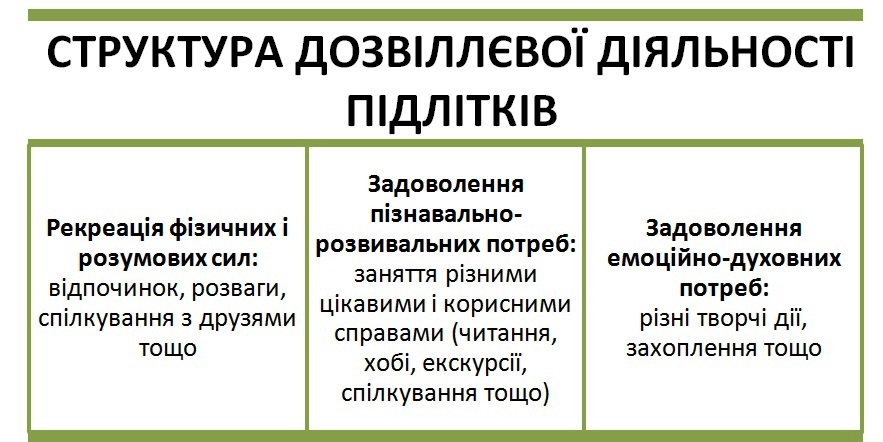 Рис. 2.2. Структура дозвіллєвої діяльності підлітківАналіз процесувальних складових соціалізації та дозвілєвої діяльності у позашкільних закладах освіти, а також визначення психологічного змісту соціалізації учнів в системі позашкільної діяльності, їх становлення як соціально активної особистості дає змогу встановити перетин основних процесів становлення та розвитку особистості (рис. 2.3). 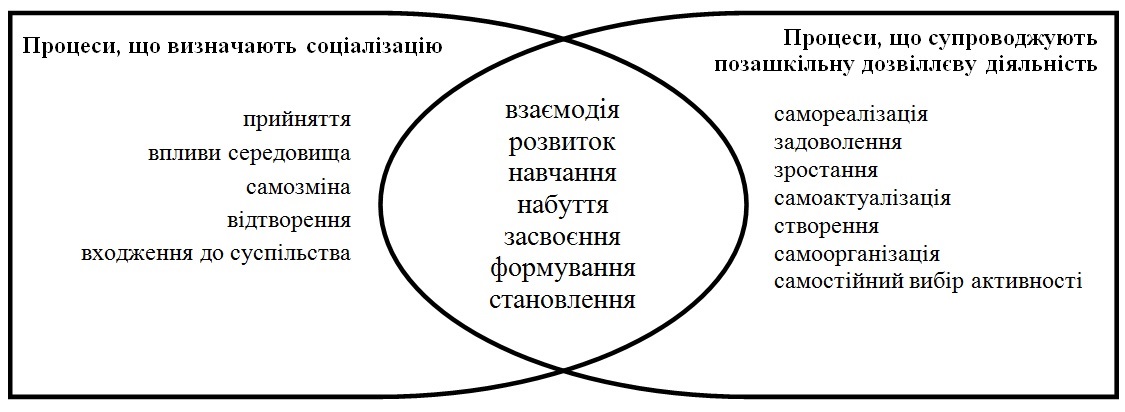 Рис. 2.3. Співвідношення процесів соціалізації підлітків 
та дозвіллєвої діяльностіЗафіксована наявність спільного щодо опису цих процесів дає нам змогу наочно презентувати їх безумовний зв'язок стосовно ключових точок опанування дитиною всієї системи соціальних зв’язків, набуття досвіду, побудови загально картини світу, що пізнається. Цими процесами є становлення, формування, засвоєння, набуття, навчання, розвиток, взаємодія.Ми розуміємо, що цей аналіз є первинним, але можемо чітко відзначити, що цілеспрямованість позашкільної дозвіллєвої діяльності та процесу соціалізації забезпечується соціальною взаємодією, супроводжується розвитком особистості, формуванням особистісних властивостей притаманних певному соціальному середовищу, набуттям та засвоєнням соціального досвіду. Причому, саме дозвілля створює умови вільного й бажаного протікання цих процесів в контексті самореалізації, зростання, самоорганізації, самоактуалізації, задоволення та самостійного вибору активності. Процес соціалізації тут відображає більшу глобальність основних процесів входження до суспільства, самозміни, прийняття та відтворення соціального досвіду.Отже, психологічним змістом позашкільної дозвіллєвої діяльності підлітків у контексті їх соціалізації є індивідуальний підхід, адресна спрямованість дозвіллєвих заходів, орієнтація на акцентованість роботи щодо внутрішнього світу особистості. Це забезпечується екопсихологічними умовами життєдіяльності особистості шляхом створення необхідного простору для неформального спілкування, взаємодії представників різновікових груп, реалізації певних дозвіллєвих програм, що не лише відповідають новітнім технологіям, а й відрізняються творчою конструктивністю, належним естетичним рівнем та емоційним забарвленням, позитивно впливають на духовний світ особистості.ВИСНОВКИНа основі аналізу теоретичних та експериментальних досліджень процесу соціалізації в зарубіжній та вітчизняній психології ми показали різноманіття підходів і характеристик психологічного змісту і структури цього складного та системного процесу. Визначити специфічні особливості окремих напрямів дослідження цього феномену, а саме: біогенетичного, соціогенетичного, середовищного інтеракціоністського, соціально-екологічного, соціального научіння, психоаналітичного, когнітивістського, персонологічного.Дефініційний аналіз поняття «соціалізація» дав змогу виокремити особливості визначення цього поняття в сучасній психології, а саме:1) соціалізація є процесом привласнення шляхом набуття людиною доступних їй у певному середовищі соціальних і культурних змістів, які утворюються під час певної взаємодії з оточенням;2) соціалізація є процесом освоєння як інтеріоризація цінностей соціуму, послідовне відтворення власної системи цінностей та «вбудовування» її в цілісну організацію особистості та власний простір взаємодії;3) соціалізація є процесом трансляції власного (особистісного) соціального змісту як презентація індивідуального способу життя особистості та конструювання соціального середовища і взаємодії в ньому.Дослідження феномену соціалізації як особливого процесу освоєння соціального середовища дало змогу узагальнити різноманіття факторів впливу на цей процес. Ми можемо стверджувати, що найзначнішим в соціалізації особистості є історичний розвиток країни, групи, спільності, колективу. На кожному етап розвитку суспільства випливають різні вимоги до особистості. Тут є важливим інтеграція двох ключових впливів: соціально-культурні умови життєдіяльності людини (історичні, групові, етнічні та культурні); індивідуально-особистісні чинники, що виражаються через специфіку життєвого шляху кожної особистості.Міждисциплінарний аналіз характеристик дозвіллєвої діяльності показав її специфіку  та характерні особливості, що відіграють особливу роль задля соціалізації людини у певному суспільстві. Ми довели, що під час дозвілля людина має змогу здобувати нові знання та формувати певні цінності, норми, правила; накопичувати, зберігати, транслювати цінності, норми, правила; застосовувати особливу семантичну систему взаємодії між суб’єктами; будувати та відтворювати взаємозв’язкі, які опосередковані культурними компонентами; формувати рекреаційну культуру, яка реалізується в певній сфері. Цілеспрямована організація позашкільної діяльність є значущою складовю культурно-дозвіллєвої сфери самореалізації дитини, яка пов’язана з задоволенням особистих потреб і відображається в духовності, в першу чергу, а потім в їх предметності. Дозвіллєва діяльність дитини безумовно ґрунтується на основі інтересу, бажання її виконувати або брати участь в ній, що сприяє задоволенню пізнавальних потреб у всіх сферах життя, а також розвитку власної особистості. Якісно організована дозвіллєва діяльність дитини в позашкільних закладах освіти збагачує духовний світ, виховує естетичні почуття, стимулює розвиток здібностей, інтелекту, активізує її пізнавальну і трудову діяльність. Спланована системна організація дозвілля дає можливості дітям займатися спортом, малюванням, колекціонуванням, комп’ютерними іграми, майструванням моделей, суспільно-корисною працею тощо, а, відтак, у вільному, насиченому спілкуванні, різноманітті соціальних контактів набувати соціальні здібності та усвідомлювати загальні соціальні норми суспільства.Перетин основних характеристик процесів соціалізації та дозвіллєвої діяльності показав, що позашкільна діяльність є складовою культурно-дозвіллєвої сфери самореалізації підлітка і є чинником його соціалізації. Єдність процесів соціалізації та позашкільної дозвіллєвої діяльності (див. рис. 2.2) демонструють їх значущість під час опанування дитиною всієї системи соціальних зв’язків, набуття досвіду, побудови загально картини світу, що пізнається. Цими процесами є становлення, формування, засвоєння, набуття, навчання, розвиток, взаємодія. Саме колективне дозвілля задає почуття єдності, підвищує рівень консолідації, стимулює творчість та інтелектуальну активність, формує активний стиль життя, а соціальні норми та правила поведінки в суспільстві асимілюються краще.Нами доведено, що психологічним змістом позашкільної дозвіллєвої діяльності підлітків у контексті їх соціалізації є індивідуальний підхід, адресна спрямованість дозвіллєвих заходів, орієнтація на акцентованість роботи щодо внутрішнього світу особистості. Це забезпечується екопсихологічними умовами життєдіяльності особистості шляхом створення необхідного простору для неформального спілкування, взаємодії представників різновікових груп, реалізації певних дозвіллєвих програм, що не лише відповідають новітнім технологіям, а й відрізняються творчою конструктивністю, належним естетичним рівнем та емоційним забарвленням, позитивно впливають на духовний світ особистості.Позашкільні заклади є однією з ланок системи позашкільної освіти, яка дає змогу дітям відповідно до бажань та інтересів можливість змістовно провести свій вільний час, займатися художньою і технічною творчістю, туристсько-краєзнавчою й еколого-натуралістичною діяльністю, спортивною і дослідницькою роботою.СПИСОК ВИКОРИСТАНИХ ДЖЕРЕЛ1. Авраменко О. О. Соціалізація особистості в контексті вітчизняних та зарубіжних науково-педагогічних досліджень. Вісник Черкаського університету. Серія «Педагогічні науки». 2015. № 10 (343). С. 7–13.2. Авраменко О. О., Кравчук Н. П. Соціалізація особистості як проблема міждисциплінарних досліджень. Modern researches in psychology and pedagogy : Collective monograph.. Riga : Izdevnieciba “Baltija Publishing”, 2020. PP. 1–39.3. Бєлецька І. В. Специфіка дозвілля в життєдіяльності молоді на сучасному етапі. Соціальна педагогіка: теорія та практика. 2009. № 4.  С. 35–39.4. Боришевський М.Й. Дорога до себе: Від основ суб‘єктності до вершин духовності : монографія. 2010. Київ : Академвидав. 416 с.5. Бочелюк В.Й., Бочелюк В.В. Дозвіллєзнавство : навчальний посібник. Київ : Центр навчальної літератури, 2006. 208 с.6. Вікові особливості інформальної соціалізації особистості : колективна монографія. / Власова О. та ін. Дніпро : Середняк Т.К., 2019. 412 с. URL : https://uanp.org.ua/wp-content/uploads/2019/11/VIKOVI-s-shablonom.pdf7. Вікторова Л.В., Тверезовська Н.Т., Михайліченко М.В., Ржевський Г.М. Основи соціалізації особистості. Київ : «ЦП «КОМПРИНТ», 2017. 475 с.8. Власова О.І. Психологія соціальних здібностей: структура, динаміка, чинники розвитку. Київ : ВПЦ «Київський університет», 2005. 200 с.9. Вовчик-Блакитна О.О. Дозвілля як простір розвитку міжпоколінної взаємодії. Актуальні проблеми психології. Збірник наукових праць Інституту психології імені Г.С. Костюка НАПН України. 2017. Том VII. Екологічна психологія. Вип. 44. С. 51–60. URL : http://appsychology.org.ua/data/jrn/v7/i44/6.pdf10. Горбань Г.О. Соціалізація особистості та екологічність освітнього простору. Актуальні проблеми психології. Збірник наукових праць Інституту психології імені Г.С. Костюка НАПН України. 2016. Том VІІ. Екологічна психологія. Вип. 41. С. 117-126.11. Горбань Г.О. Соціально-психологічний супровід соціалізації особистості в просторі освітньої організації. Теоретичні і прикладні проблеми психології. 2015. Т.2, № 2 (37). С. 100–109.12. Дубінка М. М. Сутнісна характеристика категорії «дозвілля» та її функціональна спрямованість у діяльності закладів позашкільної освіти. Наукові записки Центральноукраїнського державного педагогічного університету імені Володимира Винниченка. 2022. Серія : Педагогічні науки. Вип. 204. С. 108–114. URL : http://nbuv.gov.ua/UJRN/ Nz_p_2022_204_2313. Коваленко В.Є. Соціалізація особистості в умовах сучасних викликів. Вісник ЛНУ імені Тараса Шевченка. 2020. № 7 (338).  URL : https://doi.org/10.12958/2227-2844-2020-7(338)-5-1514. Кондов К.В. Концепція соціального контролю в теорії соціальних систем Толкотта Парсонса. Український соціум. 2017. № 3 (62). С. 9–19.15. Краснова Н. П., Харченко Л. П., Пігіда В. М. Соціалізація особистості : навч-метод. посіб. Луганськ : Вид-во ДЗ „ЛНУ імені Тараса Шевченка”, 2010. 178 с16. Культурно-дозвіллєва діяльність у сучасному світі : колективна монографія. Київ : Видавництво Ліра–К, 2017. 328 с.17. Лещук Г. В. Соціалізація особистості як соціально-педагогічне явище. Науковий вісник Ужгородського університету. Серія «Педагогіка. Соціальна робота». 2011. Вип. 20. С. 71–73. URL : http://nbuv.gov.ua/ UJRN/Nvuuped_2011_20_2818. Михайльова К.Г., Шкурапет Н.І. Дозвіллєві практики сучасних підлітків у контексті здоров’язбереження: соціологічний аналіз Соціальні технології: актуальні проблеми теорії та практики. 2019. Вип. 84. С. 110–122.  URL : https://doi.org/10.32840/2707-9147.2019.84.1019. Мід Дж. Г. Дух, самість і суспільство. З точки зору соціального біхевіориста. Київ : Український центр духовної культури, 2000. 374 с.20. Міненок А.О., Турчина І.С., Антоненко Н.С. Особливості організації дозвіллєвої діяльності молодших школярів як важлива умова успішної самореалізації. Актуальні проблеми дошкільної та загальної середньої освіти. 2021. Серія: Педагогічні науки. № 13 (169). С. 41–46. URL : https://visnyk.chnpu.edu.ua/wp-content/uploads/2021/10/Minenok-A.-Turchyna-I.-Antonenko-N.pdf21. Моляко В.О. Психологічні проблеми конструювання образу світу (загальні положення робочої концепції). Актуальні проблеми психології. Збірник наукових праць Інституту психології імені Г.С. Костюка НАПН України. 2018. Том ХІІ. Психологія творчості. Вип. 24. С. 5–18.22. Москаленко В.В. Соціалізація особистості : монографія. Київ : Фенікс, 2013. 540 с.23. Овдієнко Л.Н. Освіта як простір соціалізації особистості : монографія. Київ : Міленіум, 2014. 120 с.24. Омельченко Л., Вус В. Соціалізація особистості в ситуації невизначеності : монографія. Київ : Компринт, 2015. 328 с.25. Основи соціалізації особистості / Вікторова Л.В., Тверезовська Н.Т., Михайліченко М.В., Ржевський Г.М. Київ : «ЦП «КОМПРИНТ», 2017. 475 с.26. Особистісні детермінанти еколого-орієнтованої життєдіяльності : монографія / Ю.М. Швалб, О.Л. Вернік та ін.; за ред. Ю.М. Швалба. Київ : Інститут психології імені Г. С. Костюка НАПН України, 2018. 330 с.27. Павлюх Н.С. Механізми та чинники соціалізації дошкільників. Наукові записки. Національний педагогічний ун-т імені М. П. Драгоманова. 2018. Випуск СXХХІХ (139). С. 185–192. URL : http://enpuir.npu.edu.ua/ handle/123456789/2442728. Паскаль О.В. Система культурно-дозвіллєвої роботи. Одеса : Університет Ушинського, 2022. 146 с.29. Петрова І.В. Дозвілля в зарубіжних країнах : підручник. Київ : Кондор, 2005. 408 с.30. Проблеми соціалізації особистості в умовах соціальних змін: колективна монографія / за заг. ред. А.В.Камбура. Чернівці: Чернівец. нац. ун-т ім. Ю. Федьковича, 2020. 418 с.31. Путіловська Н.Б. Теорії та підходи до питання диференціації у сфері дозвілля. Молодий вчений. 2017. № 11 (51). С. 502–50532. Рибалко В. Психологічна теорія особистості Г.О. Балла. Психологія і суспільство. 2017. № 2 (68). С. 104–118 URL : http://pis.wunu.edu.ua/index.php/uapis/article/view/846/84533. Рудкевич Н. І. Соціалізація особистості – середовищний підхід. Педагогіка формування творчої особистості у вищій і загальноосвітній школах. 2020. № 73, Т. 2. С. 168–172 URL : http://www.pedagogy-journal.kpu.zp.ua/archive/2020/73/part_2/33.pdf34. Рюль В.О. Дослідження феномену соціалізації в наукових концепціях розвитку особистості. Науковий вісник Ужгородського національного університету. Серія «Педагогіка, соціальна робота». 2011. Вип. 23. С. 150–154. URL : http://nbuv.gov.ua/UJRN/Nvuuped_2011_23_5535. Савчин М. В. Духовна парадигма психології : монографія. 2013. Київ : Академвидав. 252 с.36. Сердюк Л.З. Вплив парадигмальних змін у психології на сучасні дослідження особистості в Україні. Актуальні проблеми психології: Збірник наукових праць Інституту психології імені Г.С. Костюка. 2020. Том. IХ. Загальна психологія. Історична психологія. Етнічна психологія. Вип. 13. С. 313–325. URL : http://appsychology.org.ua/data/jrn/v9/i13/33.pdf37. Словник української мови : в 11 т. / Академія наук УССР ; за ред. І.К. Білодід, А.А. Бурячок та ін. Київ : Наукова думка. Том 2, 1971. С. 347.  38. Соціалізація особистості в умовах системних змін: теоретичні та прикладні проблеми: тези XV Міжнародної науково-практичної конференції (20 березня 2020 року, м. Київ) / За ред. С.Д. Максименка, Л.М. Карамушки та ін. Київ: Інститут психології імені Г.С.Костюка НАПН України, 2020. 135 с.39. Татенко В.О. Суб’єктно-вчинкові парадигма в сучасній психології. Людина. Суб’єкт. Вчинок : Філософсько-психологічні студії / за заг. ред В.О. Татенка. Київ : Либідь, 2006. С. 316 – 358.40. Титаренко Т.М. Життєвий шлях особистості в постмодерністському дискурсі. Психологія особистості. 2010. № 1. С. 11–18.41. Циба В. Г. Соціологія особистості: системний підхід (соціально-психологічний аналіз). Київ : МАУП, 2000. 152 с.42. Цимбалюк Н. М. Організація та методика культурно-дозвіллєвої діяльності. Київ : ДАКККіМ, 2000. 145 с.43. Цимбалюк Н., Яковенко Ю. Еволюція дозвілля в контексті соціологічних категорій. Психологія і суспільство. 2004. № 2. С. 118–124. URL : http://dspace.wunu.edu.ua/bitstream/316497/29741/1/Цимбалюк.pdf44. Швалб Ю.М. Психологічні моделі соціалізації особистості. Актуальні проблеми психології. Збірник наукових праць Інституту психології імені Г.С. Костюка НАПН України. 2015. Том VII. Екологічна психологія. Вип. 38. С. 503–517.45. Швалб Ю.М. Психологічні механізми соціалізації особистості в онтогенезі : монографія. Київ : ЛИТЕРА НОВ», 2020. 214 с.46. Berger P. L., Luckmann T. The Social Construction of Reality. A Treatise on sociology of Knowledge. London : Penguin Books, 1991. 249 рр. URL : http://perflensburg.se/Berger%20social-construction-of-reality.pdf47. Brofenbrenner U. The Ecology of Human Development: Experiments by Nature and Design. Cambridge, MA: Harvard University Press, 1979. р. 365–269 URL : https://www.jstor.org/stable/4385287948. Kaplan M. Leisure: theory and policy. New York: John Wiley & Sons, Inc., 1975. 444 pp.49. Minuchin, S. Families and family therapy. Cambridge, MA: Harvard University Press, 1974. 280 pp.50. Neulinger, J. The psychology of leisure : research approaches to the study of leisure. Springfield, III : C.C. Thomas, 1978. 216 pp.51. Robert K. Merton. Social Structure and Anomie: American Sociological Review, Vol. 3, № 5 (Oct., 1938), pp. 672-682. URL : https://www.jstor.org/stable/208468652. Veal A.J. Leisure and the future. London : Routledge, 1987. 210 pp.РозділПрізвище, ініціали та посада консультантаПідпис, датаПідпис, датаРозділПрізвище, ініціали та посада консультантаЗавданняВидавЗавданняприйнявВступГорбань Г.О., професорРозділ 1 Горбань Г.О., професорРозділ 2 Горбань Г.О., професорВисновкиГорбань Г.О., професор№ з/пНазва етапів кваліфікаційної роботиСтрок виконання етапів роботиПримітка1Збір та систематизація матеріалусічень-березень 2022 р.Виконано2Робота над вступомберезень 2022 р.Виконано3Робота над першим розділомквітень-червень 2022 р.Виконано4Робота над другим розділомлипень-серпень 2022 р.Виконано5Написання висновківвересень 2022 р.Виконано6Передзахистлистопад 2022 р.Виконано7Нормоконтрольлистопад 2022 р.ВиконаноАвторПоняття «соціалізація»Видова характеристикаОсновні ознакиОчікуваний результатКулі Ч. Х.Соціалізація – результат взаємодії індивіда з оточуючими його людьми, спрямованої на формування сукупності психічних реакцій людини на основі думки про неї оточуючихрезультат взаємодіївзаємодія індивіда з оточуючими його людьми та думка оточення про ньогоформування сукупності психічних реакцій людиниМід Дж. Г.Соціалізація – розвиток самосвідомості людини, засвоєння норм і цінностей соціальної групи, її вимог та установок щодо неї, необхідності приймати на себе певні ролірозвитоксамосвідомість людини щодо прийняття ролі залежно від вимог соціальної групизасвоєння норм та цінностей соціальної групи та прийняття певних ролей на себеШибутані Т.Соціалізація – процес, за допомогою якого люди вчаться результативно брати участь у соціальних групахнавчаннянабуття досвіду завдяки участі у соціальних групахрезультативна участь у соціальних групахКреч Д., Крачфілд Р.С., Баллачей Е.Л.Соціалізація – прийняття особистістю переконань, цінностей і норм вищого чи нижчого статусу, що є характерними для груп членства, де особистість перебуваєприйняттяприйняття переконань, цінностей і норм груп членстваздатність брати участь в узгоджених діях на основі конвенційних нормРебер А. (великий психологічний словник)Соціалізація – процес, завдяки якому індивід набуває знань, цінностей, соціальних навичок і соціальну чуттєвість, які дають йому змогу інтегруватись у суспільство і поводитись там адаптивнонабуттязнання, цінності, соціальні навички і соціальна чуттєвістьзмога інтегруватись у суспільство і поводитись там адаптивноЩепанський Я. Соціалізація – цілісність усіх впливів соціального та культурного середовища, що спонтанно вчать індивіда адаптуватися до структури певних конкретних соціальних груп та звичаїв, зразків поведінки.впливи соціального та культурного середовищанаучування індивіда адаптуватися до структури певних конкретних соціальних груп та звичаїв, зразків поведінкизасвоєння структури впливів щодо конкретних соціальних груп та звичаїв, зразків поведінкиВиготський Л.С. Соціалізація – послідовний і всебічний процес входження індивіда в об’єктивний світ суспільствавходження до суспільстваперебудова відносин особистості із соціальною дійсністю, що зумовлена змінами «соціальної ситуації розвитку»усвідомлення входження індивіда в об’єктивний світ суспільстваОрбан-Лембрик  Л. Е.Соціалізація – процес входження індивіда в суспільство, активного засвоєння ним соціального досвіду, соціальних ролей, норм, цінностей, необхідних для успішної життєдіяльності в даному суспільстві та можливість стати дієздатним учасником соціальних відносинвходження та активного засвоєннявходження індивіда в суспільство, активного засвоєння ним соціального досвіду, соціальних ролей, норм, цінностейуспішна життєдіяль-ність в певному суспільстві, можливість стати дієздатним учасником соціальних відносинКорнєв М.Н., Коваленко А.Б. Соціалізація – процес входження індивіда до різних спільностей, колективів і груп людей на підставі засвоєння норм, ідеалів, цінностей шляхом виховання та научіннявходження до соціальної спільнотизасвоєння норм, ідеалів, цінностей шляхом виховання та научіннявходження індивіда до різних спільностей, колективів і груп людейМоскаленко В.В.Соціалізація – процес формування екзопсихічних виявлень індивіда, тобто таких феноменів, зміст яких визначається відношенням його до зовнішніх об’єктів, які він виділяє та оцінює (умов життя)формуваннявідношення індивіда до зовнішніх об’єктів, які він виділяє та оцінюєвідповідність людини соціальним вимогам, які пред’являють-ся до даного вікового етапу, як наявність особистісних і соціально-психологічних передумов, які забезпечують нормативну поведінкуМещеряков Б.Г., Зінченко В.П. (Психологічний словник)Соціалізація – процес засвоєння індивідом соціального досвіду, системи соціальних зв'язків та відносинзасвоєннясоціальний досвід, система соціальних зв'язків та відносинзасвоєння індивідом соціального досвідуШвалб Ю.М. Соціалізація – один з базових процесів розвитку й становлення особистості за рахунок розгортання інтимно-психологічного механізму диференціації/ інтеграції стосунків індивіда з оточуючим соціальним середовищемрозвиток й становлення особистостірозгортання інтимно-психологічного механізму диференціації/ інтеграції стосунків індивіда з оточуючим соціальним середовищемнабуття здатності проєктування та перепроєк-тування організації життєвого простору, власного буття, власної особистостіМудрік А.В.Соціалізація – розвиток та самозміна людини в процесі засвоєння та відтворення культури у взаємодії зі стихійними  та цілеспрямовано створюваними умовами життя на всіх вікових етапахрозвиток та самозмінавзаємодія людини зі стихійними та цілеспрямовано створюваними умовами життя на всіх вікових етапахзасвоєння та відтворення людиною культуриАндрєєва Г.М.Соціалізація – двосторонній процес, що включає, з одного боку, засвоєння індивідом соціального досвіду шляхом входження в соціальне середовище, систему соціальних зв'язків; з іншого боку – процес активного відтворення індивідом системи соціальних зв'язків за рахунок його активної діяльності, активного включення до соціального середовищазасвоєння та активне відтвореннявходження до соціального середовища; відтворення системи соціальних зв'язків за рахунок його активної діяльності, активного включення до соціального середовищазасвоєння та активне відтворення індивідом соціального досвідуОвчарова Р.В.Соціалізація – двосторонній процес, в якому людина сприймає, засвоює соціальний досвід, а з іншого боку, відтворює його певним чином у своїй поведінці, відношенні до себе, іншим людямсприйняття, засвоєння та відтвореннясприйняття та засвоєння соціального досвіду, перенесення його на поведінку, ставлення до себе, іншим людямвідтворення засвоєного соціального досвіду в поведінці та життєдіяль-ностіДавидов В.В.Соціалізація – процес засвоєння та активного відтворення індивідом соціального досвіду, системи соціальних зв'язків та відносин у його власному досвідіпроцес засвоєннязасвоєння системи соціальних зв'язків та відносинсвідоме відтворення індивідом соціального досвідуКон И.С. Соціалізація – усвідомлення індивідом соціального досвіду, певної системи соціальних ролей і культури, завдяки чому людина стає особистістю, об’єктом і суб’єктом суспільних відносин (послідовно проходить різні стадії соціалізації)засвоєнняусвідомлення індивідом со-ціального досві-ду, певної систе-ми соціальних ролей і культури, цілеспямованих  й спонтанних процесів, що вливають на формування особистостілюдина стає особистістю, об’єктом і суб’єктом суспільних відносинПетровський А.В.Соціалізація – процес та результат соціального розвитку людини, освоєння ним активного відтворення індивідуального соціального досвіду, що здійснюється у спілкуванні та діяльностірозвитоксоціальний розвиток, освоєння відтворення власного соціального досвіду у спілкуванні та діяльностіактивне відтворення людиною соціального досвідуАсмолов О.Г.Соціалізація – психологічний симбіоз, коли в акті сприяння відбирається і присвоюється культурно віддана стратегія, формується власний контроль за своєю поведінкоювідбір та присвоєннявідбирається і присвоюється культурно віддана стратегія в акті сприяннявласний контроль людини за своєю поведінкоюПаригін Б.Д.Соціалізація – процес входження індивіда в соціальне середовище на основі пізнання, спілкування, оволодіння вміннями та навичками практичної діяльностіпроцес входженняпізнання, спілкування, оволодіння вміннями та навичками практичної діяльностівходження індивіда в соціальне середовище